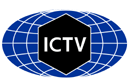 Part 1: TITLE, AUTHORS, APPROVALS, etcAuthor(s) and email address(es)Author(s) institutional address(es) (optional)Corresponding authorList the ICTV Study Group(s) that have seen this proposalICTV Study Group comments and response of proposerICTV Study Group votes on proposalAuthority to use the name of a living personSubmission datesICTV-EC comments and response of the proposerPart 2: NON-TAXONOMIC PROPOSALPart 3: TAXONOMIC PROPOSALName of accompanying Excel moduleAbstractText of proposalSupporting evidenceFig. 1. Phylogenetic tree of viruses of all accepted and proposed adenovirid species based on complete DNA polymerase amino acid sequences. Proposed species are emphasized in bold type.Table 1. Pairwise sequence identity analysis of the reference strains of proposed new adenovirid species based on complete DNA polymerase amino acid sequencesIf the closest related adenoviral strain was the reference strain of a newly proposed species, the reference strain of the closest related already accepted species was also indicated. A second species demarcation criterion (host species or pathogenicity) is included for unclear cases.ReferencesAthukorala A, Forwood JK, Phalen DN, Sarker S (2020) Molecular characterisation of a novel and highly divergent passerine adenovirus 1. Viruses 12: E1036. PMID: 32957674, doi: 10.3390/v12091036 Bartha A (1969) Proposal for subgrouping of bovine adenoviruses. Acta Vet Acad Sci Hung 19: 319-321. PMID: 5368245Bartha A, Áldásy P (1966) Further two serotypes of bovine adenoviruses (serotype 4 and 5). Acta Vet Acad Sci Hung 16: 107-108. PMID: 5917816Benkő M, Aoki K, Arnberg N, Davison AJ, Echavarría M, Hess M, Jones MS, Kaján GL, Kajon AE, Mittal SK, Podgorski II, San Martín C, Wadell G, Watanabe H, Harrach B (2022) ICTV Virus Taxonomy Profile: Adenoviridae 2022. J Gen Virol 103: 001721, PMID: 35262477, doi: 10.1099/jgv.0.001721Darriba D, Posada D, Kozlov AM, et al (2020) ModelTest-NG: a new and scalable tool for the selection of DNA and protein evolutionary models. Mol Biol Evol 37: 291–294. PMID: 31432070, doi: 10.1093/molbev/msz189 Dastjerdi A, Jeckel S, Davies H, Longue C, Plummer C, Vidovszky MZ, Harrach B, Williams J (2022) Novel adenovirus associated with necrotizing bronchiolitis in a reindeer (Rangifer tarandus). Transbound Emerg Dis 69: 3097-3102, PMID: 34724349, doi: 10.1111/tbed.14374Farkas SL, Benkő M, Élő P, Ursu K, Dán Á, Ahne W, Harrach B (2002) Genomic and phylogenetic analyses of an adenovirus isolated from a corn snake (Elaphe guttata) imply common origin with the members of the proposed new genus Atadenovirus. J Gen Virol 83: 2403-2410. PMID: 12237421, doi: 10.1099/0022-1317-83-10-2403Garcia-Morante B, Pénzes JJ, Costa T, Martorell J, Martínez J (2016) Hyperplastic stomatitis and esophagitis in a tortoise (Testudo graeca) associated with an adenovirus infection. J Vet Diagn Invest 28: 579-583. PMID: 27486139, doi: 10.1177/1040638716659903 Gellért Á, Benkő M, Harrach B, Peters M, Kaján GL (2022) The genome and phylogenetic analyses of tit siadenoviruses reveal both a novel avian host and viral species. Infect Genet Evol 103, 105326. PMID: 35779784, 10.1016/j.meegid.2022.105326 Harrach B, Meehan BM, Benkő M, Adair BM, Todd D (1997) Close phylogenetic relationship between egg drop syndrome virus, bovine adenovirus serotype 7, and ovine adenovirus strain 287. Virology 229: 302-306. PMID: 9123875, doi: 10.1006/viro.1996.8390 Hess M, Blöcker H, Brandt P (1997) The complete nucleotide sequence of the egg drop syndrome virus: an intermediate between mastadenoviruses and aviadenoviruses. Virology. 238: 145-56. PMID: 9375018, doi: 10.1006/viro.1997.8815Huang Y, Kang H1, Dong J et al. (2020) Isolation and partial genetic characterization of a new duck adenovirus in China. Vet Microbiol 247: 108775.  PMID: 32768221, doi: 10.1016/j.vetmic.2020.108775 Katoh K, Standley DM (2013) MAFFT multiple sequence alignment software version 7: improvements in performance and usability. Mol Biol Evol 30: 772–780. PMID: 23329690, doi: 10.1093/molbev/mst010 Kobayashi H, Uchida Y, Fujino K et al (2022) Isolation and whole-genome sequencing of a novel aviadenovirus from owls in Japan. Arch Virol 167: 829-838. PMID: 35118528, doi: 10.1007/s00705-022-05380-3Kozlov AM, Darriba D, Flouri T, et al (2019) RAxML-NG: a fast, scalable and user-friendly tool for maximum likelihood phylogenetic inference. Bioinformatics 35:4453–4455. PMID: 31070718, doi: 10.1093/bioinformatics/btz305 Kraberger S, Oswald SA, Arnold JM, Schmidlin K, Custer JM, Levi G, Benkő M, Harrach B, Varsani A (2022) Novel adenovirus associated with common tern (Sterna hirundo) chicks. Arch Virol 167: 659-663. PMID: 35066682, doi: 10.1007/s00705-021-05324-3Kumagai A, Kajikawa S, Miyazaki A, Hatama S (2022) Whole-genome sequencing of live attenuated bovine adenovirus type 7 vaccine strain TS-GT suggests biomarkers for virulence attenuation. J Vet Med Sci. 84: 1118-1120. PMID: 35768217, doi: 10.1292/jvms.22-0198 Kumar S, Stecher G, Tamura K (2016) MEGA7: Molecular Evolutionary Genetics Analysis version 7.0 for bigger datasets. Mol Biol Evol 33: 1870–1874. PMID: 27004904, 10.1093/molbev/msw054 Lemoine F, Domelevo Entfellner J-B, Wilkinson E, et al (2018) Renewing Felsenstein’s phylogenetic bootstrap in the era of big data. Nature 556: 452–456. PMID: 29670290, doi: 10.1038/s41586-018-0043-0 Muhire BM, Varsani A, Martin DP (2014) SDT: a virus classification tool based on pairwise sequence alignment and identity calculation. PLoS One 9: e108277. PMID: 25259891, doi: 10.1371/journal.pone.0108277 Mukai Y, Tomita Y, Kryukov K et al. (2019) Identification of a distinct lineage of aviadenovirus from crane feces. Virus Genes 55: 815-824. PMID: 31549291, doi: 10.1007/s11262-019-01703-w Okoh GR, Ariel E, Whitmore D, Horwood PF (2023) Draft genome sequence of a novel adenovirus recovered from the metagenome of agile wallabies. Microbiol Resour Announc. 18: e0011223. PMID: 37199613, doi: 10.1128/mra.00112-23 Pénzes J, Szirovicza L, Harrach B (2020) The complete genome sequence of bearded dragon adenovirus 1 harbors three genes encoding proteins of the C-type lectin-like domain superfamily. Infect Genet Evol 83, 104321. PMID: 32302697, doi: 10.1016/j.meegid.2020.104321Postler TS, Rubino L, Adriaenssens EM et al (2022) Guidance for creating individual and batch latinized binomial virus species names. J Gen Virol 103: 001800. PMID: 36748479, doi: 10.1099/jgv.0.001800 Prada D, Boyd V, Baker ML, O'Dea M, Jackson B (2019) Viral diversity of microbats within the South West Botanical Province of Western Australia. Viruses 11: 1157. PMID: 31847282, doi: 10.3390/v11121157 Shan T, Yang S, Wang H et al (2022) Virome in the cloaca of wild and breeding birds revealed a diversity of significant viruses. Microbiome 10: 60. PMID: 35413940, doi: 10.1186/s40168-022-01246-7 Surplis A, Dill-Okubo J, Harrach B, Waltzek T, Subramaniam K (2022) Genomic characterization of psittacine adenovirus 2, a siadenovirus identified in a moribund African grey parrot (Psittacus erithacus). Arch Virol 167: 911-916. doi: 10.1007/s00705-021-05341-2van Beurden SJ, IJsseldijk LL, van de Bildt MWG et al (2017) A novel cetacean adenovirus in stranded harbour porpoises from the North Sea: detection and molecular characterization. Arch Virol 162: 2035-2040. PMID: 28283815, doi: 10.1007/s00705-017-3310-8 Veith T, Bleicker T, Eschbach-Bludau M et al (2023) Non-structural genes of novel lemur adenoviruses reveal codivergence of virus and host. Virus Evol 9: vead024. PMID: 37091898, doi: 10.1093/ve/vead024Vibin J, Chamings A, Klaassen M, Alexandersen S (2020) Metagenomic characterisation of additional and novel avian viruses from Australian wild ducks. Sci Rep 10: 22284. PMID: 33335272, doi: 10.1038/s41598-020-79413-9Wellehan JFX, Johnson AJ, Harrach B, Benkő M, Pessier AP, Johnson CM, Garner MM, Childress A, Jacobson ER (2004) Detection and analysis of six lizard adenoviruses by consensus primer PCR provides further evidence of a reptilian origin for the atadenoviruses. J Virol 78: 13366-13369. PMID: 15542689, doi: 10.1128/JVI.78.23.13366-13369.2004Code assigned:2023.008DShort title: Rename genus Atadenovirus and add seven new species; create seven new species in genus Aviadenovirus, five new species in genus Mastadenovirus, three new species in genus Siadenovirus; and rename 86 adenovirid species (Rowavirales: Adenoviridae)Short title: Rename genus Atadenovirus and add seven new species; create seven new species in genus Aviadenovirus, five new species in genus Mastadenovirus, three new species in genus Siadenovirus; and rename 86 adenovirid species (Rowavirales: Adenoviridae)Short title: Rename genus Atadenovirus and add seven new species; create seven new species in genus Aviadenovirus, five new species in genus Mastadenovirus, three new species in genus Siadenovirus; and rename 86 adenovirid species (Rowavirales: Adenoviridae)Benkő M, Arnberg N, Heim A, Hess M, Kaján GL, Kajon A, Kuhn JH, Mittal SK, Podgorski II, Postler TS, San Martín C, Wadell G, Watanabe H, Vidovszky MZ, Harrach Bmaribenko@gmail.com; niklas.arnberg@umu.se; heim.albert@mh-hannover.de; michael.hess@vetmeduni.ac.at ;kajon.gyozo@vmri.hu; akajon@lovelacebiomedical.org; kuhnjens@mail.nih.gov; mittal@purdue.edu; ivapodgorski@gmail.com; TPostler@iavi.org; carmen@cnb.csic.es; goran.wadell@umu.se; watanabe@ist.hokudai.ac.jp;vidovszky.marton@vmri.hu;harrach.balazs@vmri.hu Veterinary Medical Research Institute, Budapest, Hungary [MB, GLK, MZV, BH]Umeå University, Department of Clinical Microbiology, Umeå, Sweden [NA, GW]Hannover Medical School, Hannover, Germany [AH]University of Veterinary Medicine, Vienna, Austria [MH]Lovelace Respiratory Research Institute, Albuquerque, NM, USA [AK]NIH/NIAID/DCR/IRF-Frederick, Frederick, MD, USA [JHK]Purdue University, West Lafayette, IN, USA [SKM]Ruđer Bošković Institute, Zagreb, Croatia [IIP]International AIDS Vaccine Initiative, Brooklyn, NY, USA [TSP]Centro Nacional de Biotecnología (CNB-CSIC), Madrid, Spain [CSM]Hokkaido University, Sapporo, Japan [HW]Harrach BICTV Adenoviridae SGStudy GroupNumber of membersNumber of membersNumber of membersStudy GroupVotes supportVotes againstNo voteICTV Adenoviridae Study Group (11)1100Is any taxon name used here derived from that of a living person (Y/N)YTaxon namePerson from whom the name is derivedPermission attached (Y/N)BarthadenovirusAdorján BarthaNMastadenovirus russelliWilliam C. RussellNDate first submitted to SC ChairJune 16, 2023Date of this revision (if different to above)June 28, 2023N/A2023.008D.N.v2.Adenoviridae_1reng_22ns_86rensp.xlsxWe propose the renaming of genus Atadenovirus to Barthadenovirus, establishing 22 new adenovirus species in the four well populated genera, and the binominal renaming of 86 existing adenovirus species (one species already received a binomial Latinized name). We propose Latinized species names based on different principles but mostly on the hosts. This will result in 87 species in the six genera of Adenoviridae.Proposed new speciesProposed new speciesClosest related accepted
(and proposed) speciesPairwise amino acid
sequence identityAccession number and type nameProposed species nameClosest related accepted
(and proposed) speciesPairwise amino acid
sequence identityMZ507556 reindeer adenovirus 1
(host: Rangifer tarandus, reindeer)Mastadenovirus tarandriKY306667 Deer mastadenovirus B
(host: Odocoileus virginianus, white-tailed deer)85.56%MT138099 Eurasian siskin adenovirus 2Aviadenovirus spinusMN153802 Aviadenovirus leucophthalmi83.22%MT138100 Naumann's thrush adenovirus 1Aviadenovirus turdiMN153802 Aviadenovirus leucophthalmi78.83%MT138101 yellow-browed warbler adenovirus 1Barthadenovirus inornatiMT138103 Barthadenovirus schwarzi76.98%MT138101 yellow-browed warbler adenovirus 1Barthadenovirus inornatiAF289262 Porcine mastadenovirus C(47.04%)MT138103 Radde's warbler adenovirus 1Barthadenovirus schwarziMT138101 Barthadenovirus inornati76.98%MT138103 Radde's warbler adenovirus 1Barthadenovirus schwarziAC_000004 Duck atadenovirus A(46.39%)KY352473 harbour porpoise adenovirus 1
(host: Phocoena phocoena, harbour porpoise)Mastadenovirus phocoenaeKR024710 Dolphin mastadenovirus A
(host: Tursiops truncatus, bottlenose dolphin)74.91%MT138098 psittacine adenovirus 11
(host: Ara glaucogularis, blue-throated macaw)Barthadenovirus caeruleiKJ675568 Psittacine atadenovirus A
(host: Amazona farinosa, southern mealy amazon)74.54%MN733730 duck adenovirus 4Aviadenovirus cairinaeAF083975 Fowl aviadenovirus D72.69%LC638697 Indian eagle-owl adenovirus 1Aviadenovirus bubonisAC_000014 Fowl aviadenovirus A70.56%MW380865 duck adenovirus 5
(host: Anas platyrhynchos, wild duck)Aviadenovirus anatidaeKJ469653 Duck aviadenovirus B
(host: Cairina moschata, Muscovy duck)69.45%MK472072 Gould's wattled bat adenovirus 1Mastadenovirus chalinolobiAF289262 Porcine mastadenovirus C68.62%OQ081771 lemur adenovirusMastadenovirus lemurisAF258784 Tree shrew mastadenovirus A68.57%LC597488 bovine adenovirus 7
(host: Bos taurus, cattle)Barthadenovirus bosseptimumU40839 Ovine atadenovirus D
(host: Ovis aries, domestic sheep)(68.04%)ON642334 tawny frogmouth adenovirusAviadenovirus podargidaeMN733730 Aviadenovirus cairinae67.02%ON642334 tawny frogmouth adenovirusAviadenovirus podargidaeAF083975 Fowl aviadenovirus D67.00%MW508338 great tit adenovirus 3
(pathogenicity: nephritis)Siadenovirus carbocapituliFJ849795 Great tit siadenovirus A
(pathogenicity: enteritis)65.28%MN480433 common murre adenovirusSiadenovirus uriaeHM585353 Skua siadenovirus A64.64%MZ562791 psittacine adenovirus 2Siadenovirus caeruliHM585353 Skua siadenovirus A62.83%OL692338 common tern adenovirus 1 (“tern atadenovirus 1”)Barthadenovirus sternaeAC_000004 Duck atadenovirus A58.99%ABRO02087964 Ord's kangaroo rat adenovirusMastadenovirus dipodomysisAC_000191 Bovine mastadenovirus A58.95%OQ792214 agile wallaby adenovirus 1Barthadenovirus macropodidaeAF036092 Bovine atadenovirus D58.93%LC469780 crane adenovirus 1Aviadenovirus gruisAF083975 Fowl aviadenovirus D53.13%MT674683 eastern spinebill adenovirus 1 (“passerine adenovirus 1”)Barthadenovirus mellisAF289262 Porcine mastadenovirus C45.33%